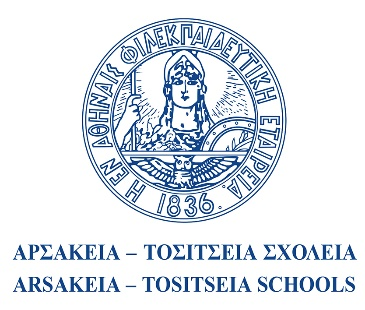    Α΄ ΑΡΣΑΚΕΙΟ ΓΕΝΙΚΟ ΛΥΚΕΙΟ ΨΥΧΙΚΟΥ		Π. Ψυχικό 13/09/2023Ταχ. Δ/νση	: Αρσάκη 1 (Πλ. Μιχαλακοπούλου) 			Αρ. Πρωτ.: 520Τ.Κ. - Πόλη	: 154 52 - Π. Ψυχικό Τηλέφωνο	: 2106755107Ιστοσελίδα	: https://www.arsakeio.gr Email	: a-lyk-ps@arsakeio.grΘΕΜΑ: «Πρόσκληση εκδήλωσης ενδιαφέροντος για την Πολυήμερη εκπαιδευτική εκδρομή (5ημέρες) της B΄ τάξης στη Γενεύη της Ελβετίας» Το Α΄ Αρσάκειο ΓΕΛ Ψυχικού προτίθεται να πραγματοποιήσει Πολυήμερη εκπαιδευτική εκδρομή (5ημέρες) στη Γενεύη της Ελβετίας  (4 διανυκτερεύσεις).Καλούνται οι έχοντες τα νόμιμα προσόντα τουριστικοί πράκτορες, να υποβάλουν κλειστές προσφορές σύμφωνα με τις παρακάτω προδιαγραφές:Σας υπενθυμίζουμε ότι: α) 	Η προσφορά κατατίθεται κλειστή σε έντυπη μορφή (όχι email ή fax) στο γραφείο της Διεύθυνσης (Αρσάκη 1 Πλατεία Μιχαλακοπούλου, 2ος όροφος κεντρικό κτήριο, γραφείο Διευθύντριας) β) 	Με κάθε προσφορά κατατίθεται από το ταξιδιωτικό γραφείο απαραιτήτως και Υπεύθυνη Δήλωση ότι διαθέτει βεβαίωση συνδρομής των νόμιμων προϋποθέσεων λειτουργίας τουριστικού γραφείου, η οποία βρίσκεται σε ισχύ. γ) 	Στα κριτήρια επιλογής θα συνεκτιμηθούν: Η ποιότητα και η ασφάλεια των προτεινόμενων ξενοδοχείων, η εμπειρία και η αξιοπιστία του διοργανωτή, οι προσφερόμενες υπηρεσίες και κάθε τι που βοηθά στην επιτυχή διοργάνωση και υλοποίηση της εκδρομής. ΕΝΔΕΙΚΤΙΚΟ ΠΡΟΓΡΑΜΜΑ1η Ημέρα ΔΕΥΤΕΡΑ 06/11/2023: Αθήνα – Ζυρίχη. Πρωινή πτήση από Αθήνα για Ζυρίχη. Αναχώρηση οδικώς για ΛΟΥΚΕΡΝΗ – ΒΕΡΝΗ - ΙΒΟΥΑΡ – ΓΕΝΕΥΗ. Τακτοποίηση στο Ξενοδοχείο.2η Ημέρα ΤΡΙΤΗ 07/11/2023: Γενεύη – OHE - Γενεύη. Πρωινό στο ξενοδοχείο. Αναχώρηση για την έδρα του Ο.Η.Ε. (χρήση μέσων ΜΜΜ). Περιήγηση στην πόλη της Γενεύης, γεύμα. Δείπνο. Διανυκτέρευση στο ξενοδοχείο. 3η Ημέρα ΤΕΤΑΡΤΗ 08/11/2023: Γενεύη – ESRF Grenoble – Annecy – Γενεύη.Πρωινό στο ξενοδοχείο. Αναχώρηση, οδικώς, για Grenoble. Επίσκεψη στο ESRF. Αναχώρηση για Annecy. Επιστροφή στη Γενεύη. Διανυκτέρευση στο ξενοδοχείο. 4η Ημέρα ΠΕΜΠΤΗ 09/11/2023: Γενεύη CERN – ΓενεύηΠρωινό στο ξενοδοχείο. Αναχώρηση για το CERN (θα χρειαστούμε το πούλμαν καθόλη τη διάρκεια της επίσκεψής μας στο CERN). Επιστροφή στη Γενεύη. Απογευματινός περίπατος στην πόλη. Διανυκτέρευση στο ξενοδοχείο. 5η Ημέρα ΠΑΡΑΣΚΕΥΗ 10/11/2023: Γενεύη-Αθήνα.Παράδοση δωματίων. Πρωινό στο ξενοδοχείο. Αναχώρηση για το αεροδρόμιο της Γενεύης. Πτήση για Αθήνα.Η Διευθύντρια του Α΄ Αρσακείου Γενικού Λυκείου ΨυχικούΑμαλία ΜαυροειδήΦιλόλογος1ΣΧΟΛΕΙΟΑ΄ ΑΡΣΑΚΕΙΟ ΓΕΝΙΚΟ ΛΥΚΕΙΟ ΨΥΧΙΚΟΥ2ΠΡΟΟΡΙΣΜΟΣ- ΗΜΕΡΟΜΗΝΙΑ AΝΑΧΩΡΗΣΗΣ ΚΑΙ ΕΠΙΣΤΡΟΦΗΣΓΕΝΕΥΗ ΕΛΒΕΤΙΑΣ ΔΕΥΤΕΡΑ 06/11/2023 – ΠΑΡΑΣΚΕΥΗ 10/11/2023  (4 ΔΙΑΝΥΚΤΕΡΕΥΣΕΙΣ) 3ΠΡΟΒΛΕΠΟΜΕΝΟΣ ΑΡΙΘΜΟΣ ΣΥΜΜΕΤΕΧΟΝΤΩΝ  (ΜΑΘΗΤΕΣ-ΚΑΘΗΓΗΤΕΣ)44 ΜΑΘΗΤΕΣ4 ΚΑΘΗΓΗΤΕΣ (ΑΡΧΗΓΟΣ - ΣΥΝΟΔΟΙ)4ΜΕΤΑΦΟΡΙΚΟ ΜΕΣΟ/ΑΠΡΟΣΘΕΤΕΣ ΠΡΟΔΙΑΓΡΑΦΕΣΑΕΡΟΠΛΑΝΟ:  ΑΘΗΝΑ – ΖΥΡΙΧΗ (πρωινή πτήση-απευθείας)                               ΓΕΝΕΥΗ – ΑΘΗΝΑ (να αποφευχθούν οι εταιρείες χαμηλού κόστους και οι πτήσεις δεν θα πρέπει να είναι μεταμεσονύχτιες. Επίσης, οι μαθητές και οι συνοδοί θα μετακινούνται όλοι μαζί με τις ίδιες πτήσεις)ΛΕΩΦΟΡΕΙΟ που θα πληροί όλες τις απαραίτητες προδιαγραφές της ισχύουσας νομοθεσίαςζυριχη – λουκερνη – ΒΕΡΝΗ - ΙΒΟΥΑΡ – ΓΕΝΕΥΗ 06/11/2023. ΟΔΙΚΩΣ ΜΕ ΠΟΥΛΜΑΝ.ΓΕΝΕΥΗ - ΟΗΕ - ΓΕΝΕΥΗ 07/11/2023. ΔΕ ΘΑ ΧΡΕΙΑΣΤΟΥΜΕ  ΠΟΥΛΜΑΝ.ΓΕΝΕΥΗ – ESRF Grenoble – Annecy – ΓΕΝΕΥΗ 08/11/2023. θα χρειαστουμε πουλμαν ΟΛΗ ΤΗΝ ΗΜΕΡΑ.ΓΕΝΕΥΗ – CERN – ΓΕΝΕΥΗ 09/11/2023 ΘΑ ΧΡΕΙΑΣΤΟΥΜΕ ΤΟ ΠΟΥΛΜΑΝ κατά τη διαρκεια της επισκεψησ μας στο cern. (Οι μετακινήσεις των μαθητών από και προς το αεροδρόμιο  Ελ. Βενιζέλος θα γίνουν με ίδιο μέσο)5ΚΑΤΗΓΟΡΙΑ ΚΑΤΑΛΥΜΑΤΟΣ-ΠΡΟΣΘΕΤΕΣ ΠΡΟΔΙΑΓΡΑΦΕΣ(ΜΟΝΟΚΛΙΝΑ/ΔΙΚΛΙΝΑ/ΤΡΙΚΛΙΝΑ-ΠΡΩΙΝΟ Ή ΗΜΙΔΙΑΤΡΟΦΗ) ΞΕΝΟΔΟΧΕΙΟ ΤΕΣΣΑΡΩΝ ΑΣΤΕΡΩΝ σΕ ΑΠΟΣΤΑΣΗ 10 λεπτων από το κεντρο της γενευησ με τα μμμ Και κοντα σε σταση τραμ ‘η τρολλεϋ. ΑΠΟΚΛΕΙΟΝΤΑΙ ΞΕΝΟΔΟΧΕΙΑ ΣΤΗ ΓΑΛΛΙΚΗ ΠΛΕΥΡΑ της ΓΕΝΕΥΗΣ.  ΔΙΑΜΟΝΗ ΣΕ ΔΙΚΛΙΝΑ ΔΩΜΑΤΙΑ ΜΕ ΜΟΝΑ ΚΡΕΒΒΑΤΙΑ ΓΙΑ ΤΟΥΣ ΜΑΘΗΤΕΣ ΚΑΙ ΜΟΝΟΚΛΙΝΑ ΓΙΑ ΤΟΥΣ ΣΥΝΟΔΟΥΣ ΚΑΘΗΓΗΤΕΣ. ΠΡΩΙΝΟ ΣΤΟ ΞΕΝΟΔΟΧΕΙΟ. 6ΛΟΙΠΕΣ ΥΠΗΡΕΣΙΕΣ (ΠΡΟΓΡΑΜΜΑ, ΠΑΡΑΚΟΛΟΥΘΗΣΗ  ΕΚΔΗΛΩΣΕΩΝ, ΕΠΙΣΚΕΨΗ ΧΩΡΩΝ, ΓΕΥΜΑΤΑ κ.τ.λ.)- ΞΕΝΑΓΟΣ ΣΤΗ ΒΕΡΝΗ ΣΤΙΣ 06/11/2023 ΚΑΙ ΣΥΝΟΔΟΣ ΣΕ ΟΛΗ ΤΗ ΔΙΑΡΚΕΙΑ ΤΟΥ ΤΑΞΙΔΙΟΥ.7ΥΠΟΧΡΕΩΤΙΚΗ ΑΣΦΑΛΙΣΗ ΕΥΘΥΝΗΣ ΔΙΟΡΓΑΝΩΤΗ (ΜΟΝΟ ΕΑΝ ΠΡΟΚΕΙΤΑΙ ΓΙΑ ΠΟΛΥΗΜΕΡΗ ΕΚΔΡΟΜΗ)ΝΑΙ8ΠΡΟΣΘΕΤΗ ΠΡΟΑΙΡΕΤΙΚΗ ΑΣΦΑΛΙΣΗ ΚΑΛΥΨΗΣ ΕΞΟΔΩΝ ΣΕ ΠΕΡΙΠΤΩΣΗ ΑΤΥΧΗΜΑΤΟΣ  Ή ΑΣΘΕΝΕΙΑΣ ΝΑΙ9ΤΕΛΙΚΗ ΣΥΝΟΛΙΚΗ ΤΙΜΗ ΟΡΓΑΝΩΜΕΝΟΥ ΤΑΞΙΔΙΟΥ (ΣΥΜΠΕΡΙΛΑΜΒΑΝΟΜΕΝΟΥ  Φ.Π.Α. ΚΑΙ ΤΕΛΩΝ)ΝΑΙ10ΕΠΙΒΑΡΥΝΣΗ ΑΝΑ ΜΑΘΗΤΗ (ΣΥΜΠΕΡΙΛΑΜΒΑΝΟΜΕΝΟΥ Φ.Π.Α.)ΝΑΙ11ΚΑΤΑΛΗΚΤΙΚΗ ΗΜΕΡΟΜΗΝΙΑ ΚΑΙ ΩΡΑ ΥΠΟΒΟΛΗΣ ΠΡΟΣΦΟΡΑΣΤΡΙΤΗ 19/9/2023 & ΩΡΑ 11.3512ΗΜΕΡΟΜΗΝΙΑ ΚΑΙ ΩΡΑ ΑΝΟΙΓΜΑΤΟΣ ΠΡΟΣΦΟΡΩΝΤΡΙΤΗ 19/9/2023 & ΩΡΑ 11.35